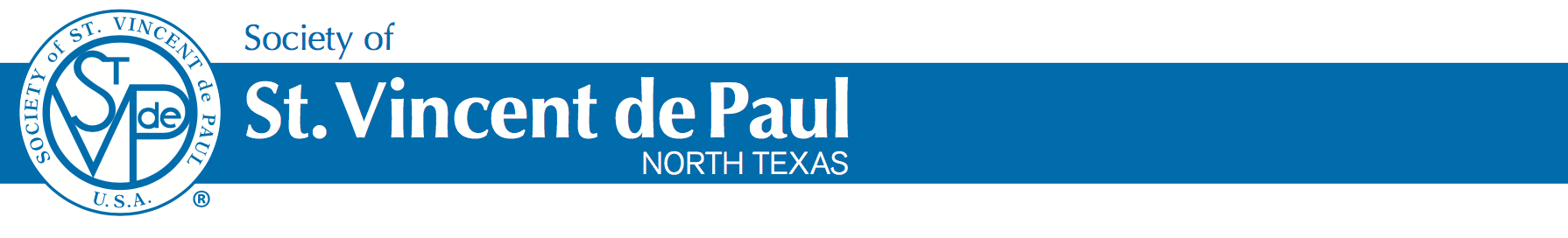 Querido        ,¡Felicidades por haber pagado su préstamo! Ahora usted ha alcanzado un nuevo nivel de estabilidad financiera. Usted puede estarse preguntando, "¿Qué voy a hacer con este dinero extra que tengo, ahora que no tengo los pagos mensuales del préstamo?" Recomendamos que usted fuertemente considere poner dinero en su fondo del "Día de Lluvia" con la cuenta de ahorros que abrimos para usted.Basta con mirar las posibilidades:Inclusive si usted solo guarda $25 al mes, tendrá $300 en su cuenta de ahorro en un año. Entonces no va a necesitar entrar en deuda para pagar por una reparación de automóvil o cubrir algún otro gasto de emergencia.¡Felicitaciones otra vez por su gran éxito! Estamos esperando y rezando por su continua prosperidad en el futuro.Sinceramente,Sociedad de San Vicente de PaúlDefensor del Programa de Mini PrestamosRev. Jan 2016Pagos mensualesMesesFondo para El Día de Lluvia(Pagos mensuales del préstamo) $ xxx.xx12$ xxx.xx(Pagos mensuales del préstamo) $ xxx.xx24$ xxx.xx(Pagos mensuales del préstamo) $ xxx.xx36$ xxx.xx